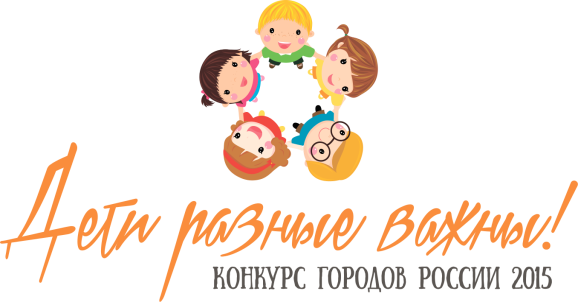 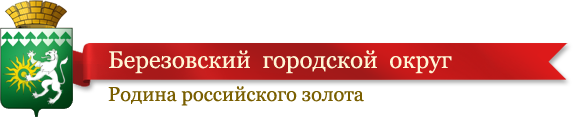 Малыш из Берёзовского поедет лечиться: земляки собрали деньги на курс реабилитации трехлетнего мальчика (по материалам Березовского информационного портала «Золотая горка»)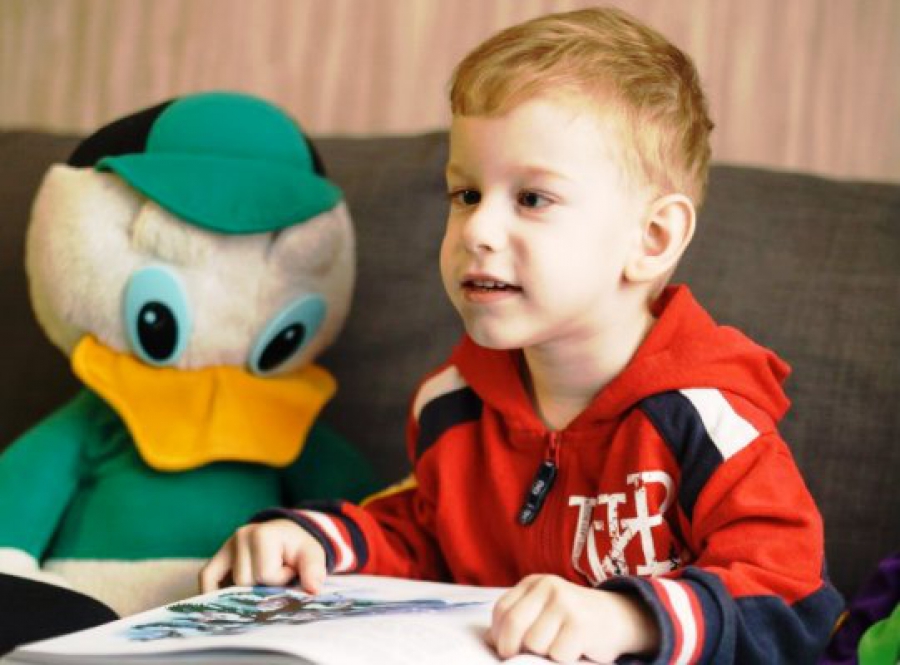 Фото: Василий Войнов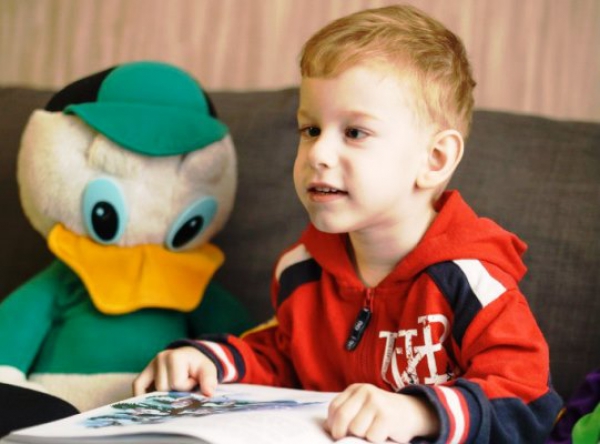 Менее чем за месяц удалось собрать 131 тыс. 519 руб. для трехлетнего березовчанина Кирилла Грехова. Сбор средств на лечение мальчика, больного ДЦП и эпилепсией, 4 сентября был закрыт. Необходимую медицинскую помощь ребенок начнет получать совсем скоро – с 27 сентября. В реабилитационный центр «Сакура» малыш попадет во многом благодаря отзывчивости земляков.В три года Кирилл еще не умеет ходить и говорить, но положительная динамика в его здоровье заметна после предыдущего курса реабилитации: мальчик научился сидеть, произносить слоги, лучше понимает обращенную к нему речь.По меньшей мере, трижды в год Кирилл нуждается в курсах реабилитации. Каждый из таких курсов стоит свыше 100 тыс. руб., но для семьи, где вместе с Кириллом растут еще двое старших сыновей, а работает только папа – это неподъемные расходы. После рождения младшего ребенка Елена Грехова уволилась с работы и посвятила себя тому, чтобы поднимать Кирюшу на ноги в самом буквальном смысле этого слова.Спасибо всем и каждому, кто не прошел мимо беды ребенка, откликнулся, помог Кирюше делом или деньгами! Мы не забудем вашей доброты! – говорит местная общественница Татьяна Каминская, принявшая активное участие в судьбе мальчика. Последние годы Татьяна Анатольевна тесно взаимодействует с добровольческим движением «Дорогами добра» в Екатеринбурге, и ее опыт по сбору средств на лечение больных детей многодетной семье очень пригодился. Благодаря Каминской, мама Кирилла узнала о берёзовском обществе детей-инвалидов «Содружество» под руководством Людмилы Кривич и вступила в него.Как рассказывает Каминская, перечислений больших сумм от людей или организаций не было, средства собирали, как говорится, с миру по нитке. Приходили деньги, в основном, на карту «Сбербанка», кроме этого – через операторов связи «Мегафон» и «Билайн», а также на электронные кошельки «Киви» и «Яндекс».